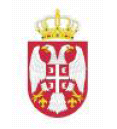            Република СрбијаАГЕНЦИЈА ЗА ЛИЦЕНЦИРАЊЕ      СРЕЧАЈНИХ УПРАВНИКА
                  Б Е О Г Р А ДНа основу Решења стечајног судије Привредног суда у Краљеву, 6  Ст. бр.  11/2016 од  15.06.2016. године, Решења стечајног судије Привредног суда у Краљеву, 5 Ст. бр. 10/2016 од 26.05.2016. године, Решења стечајног судије Привредног суда у Краљеву, 6 Ст. бр. 7/2016 од 15.06.2016. године а у складу са чланoвима 131., 132. и 133. Закона о стечају («Службени гласник  Републике Србије» број 104/2009, 99/2011, 71/2012 - Одлука Уставног суда, 83/2014) и Националним стандардом број 5 – Национални стандард о начину и поступку уновчења имовине стечајног дужника («Службени гласник Републике Србије» број 13/2010), као и одредбама Закона о изменама и допунама Закона о Агенцији за лиценцирање стечајних управника («Службени гласник РС», бр. 89/2015), Агенција за лиценцирање стечајних управника као стечајни управник стечајних дужника:"ППТ ИНДУСТРИЈСКА ПНЕУМАТИКА" АД  Трстеник- у стечају, ул. Цара Душана бр. 101, МБ: 07623968, ПИБ: 101304965"ППТ РЕМОНТ И ЕНЕРГЕТИКА" АД  Трстеник- у стечају, ул. Цара Душана бр. 101, МБ: 07624042, ПИБ: 102132422"ППТ ИСХРАНА" АД  Трстеник- у стечају, ул. Цара Душана бр. 101, МБ: 07624026, ПИБ: 101308706О Г Л А Ш А В АДругу заједничку продају дела непокретне и покретне имовине стечајних дужника методом јавног  надметањаДетаљан приказ имовине која је предмет продаје је ближе описан у продајној документацији Имовинске Целине бр. 1.Право на учешће у поступку продаје имају сва правна и физичка лица која:након преузимања предрачуна, изврше уплату  ради откупа продајне документације у износу од: 500.000,00 динара + ПДВ. Захтев за доставу предрачуна мора се упутити поверенику стечајног управника путем електронске поште: mira.kov011@gmail.com Предрачун се мора преузети, или на адреси канцеларије повереника стечајног управника: Солунска бр. 32, Београд- Стари Град, или електронском поштом, сваког радног дана у периоду од 09:00 до 14:00 часова, уз обавезну претходну најаву поверенику стечајног управника. Крајњи рок за преузимање предрачуна је до 15.00 часова 01.03.2024. године. Рок за откуп продајне документације је најкасније до 01.03.2024. године;уплате депозит, у наведеном износу на текући рачун стечајног дужника „ППТ-ИНДУСТРИЈСКА ПНЕУМАТИКА" АД ТРСТЕНИК У СТЕЧАЈУ бр. 200-2379370101765-25 код Банка поштанска штедионица ад Београд, или положе неопозиву првокласну банкарску гаранцију наплативу на први позив, најкасније до 05.03.2024. године. У случају да се као депозит положи првокласна банкарска гаранција, оригинал исте се ради провере мора доставити искључиво лично Служби финансија Агенције за лиценцирање стечајних управника, Београд, Теразије бр. 23, најкасније 05.03.2024. године до 15.00 часова по београдском времену. Гаранција мора имати рок важења до 12.05.2024. године. У обзир ће се узети само банкарске гаранције које пристигну на назначену адресу у назначено време;потпишу Изјаву о губитку права на повраћај депозита. Изјава чини саставни део продајне документације;Имовина се купује у виђеном стању и може се разгледати након откупа продајне документације, сваким радним даном од  08:00  до 14:00  часова, а најкасније 05.03.2024. године (уз претходну најаву поверенику стечајног управника).Након уплате депозита, а најкасније до 15:00 часова дана 07.03.2024. године, потенцијални купци, ради правовремене евиденције, поверенику стечајног управника Мири Ковачевић морају предати: попуњен образац пријаве за учешће на јавном надметању, доказ о уплати депозита или копију банкарске гаранције, потписану изјаву о губитку права на повраћај депозита, извод из регистра привредних субјеката и ОП образац (ако се као потенцијални купац пријављује правно лице), овлашћење за заступање оверено код јавног бележника или другог надлежног органа, уколико јавном надметању не присуствује потенцијални купац лично (за физичка лица) или законски заступник (за правна лица).Јавно надметање одржаће се дана 12.03.2024. године у 11:00 часова на следећој адреси: Агенција за лиценцирање стечајних управника - Центар за стечај, Теразије бр. 23, Београд, III спрат.Регистрација учесника почиње два сата пре почетка јавног надметања, а завршава се 10 минута пре почетка јавног надметања, односно у периоду од  09:00 до 10:50 часова, на истој адреси.Стечајни управник спроводи јавно надметање тако што:региструје лица која имају право учешћа на јавном надметању (имају овлашћења или су лично присутна);отвара јавно надметање читајући правила надметања;позива учеснике да прихвате понуђену цену према унапред утврђеним корацима увећања;одржава ред на јавном надметању;проглашава за купца учесника који је прихватио највишу понуђену цену потписује записник.У случају да на јавном надметању победи Купац који је депозит обезбедио банкарском гаранцијом, исти мора уплатити износ депозита на рачун стечајног дужника „ППТ-ИНДУСТРИЈСКА ПНЕУМАТИКА" АД ТРСТЕНИК У СТЕЧАЈУ  бр. 200-2379370101765-25  код Банка поштанска штедионица ад Београд,у року од два радна дана од дана јавног надметања, а пре потписивања купопродајног уговора, након чега ће му гаранција бити враћена;Закључењу уговора о купопродаји приступа се у року од три радна дана од дана продаје, под условом да је депозит који је обезбеђен гаранцијом уплаћен на рачун стечајног дужника. Проглашени Купац је дужан да уплати преостали износ купопродајне цене у року од 8 дана од дана закључења уговора о купопродаји. Ако проглашени купац одбије закључење уговора о купопродаји, или не уплати купопродајну цену у прописаним роковима и по прописаној процедури, губи право на повраћај депозита, а за купца се проглашава други најбољи понуђач. Други најбољи понуђач има иста права и обавезе као проглашени купац. У случају да је други најбољи понуђач на јавном надметању депозит обезбедио банкарском гаранцијом, након одустајања проглашеног купца исти мора уплатити износ депозита на текући рачун стечајног дужника „ППТ-ИНДУСТРИЈСКА ПНЕУМАТИКА" АД ТРСТЕНИК У СТЕЧАЈУ бр. 200-2379370101765-25  код Банка поштанска штедионица ад Београд, у року од три радна дана од пријема обавештења којим се проглашава за купца, након чега ће му гаранција бити враћена.Учесницима који на јавном надметању нису стекли статус купца или другог најбољег понуђача, депозит (гаранција) се враћа у року од 8 дана од дана јавног надметања. Уплатилац депозита губи право на повраћај депозита у складу са Изјавом о губитку права на повраћај депозита.Порези (порез на пренос апсолутних права), и сви други овде непоменути трошкови који произилазе из закљученог купопродајног уговора, у целости падају на терет купца.У случају да за купца у поступку продаје буде проглашено правно или физичко лице које подлеже обавези подношења пријаве концентрације, сходно одредбама Закона о заштити конкуренције ("Сл. гласник РС" бр. 51/09 и 95/13), услови и рокови закључења уговора биће прилагођени роковима одлучивања Комисије за заштиту конкуренције. У наведеном случају, проглашеном купцу банкарска гаранција ће бити наплаћена у року предвиђеним огласом, односно депозит ће бити задржан до доношења одлуке Комисије за заштиту конкуренције. Другом најповољнијем понуђачу депозит или банкарска гаранција (уколико је износ депозита обезбеђен гаранцијом) биће задржани до доношења одлуке Комисије за заштиту конкуренције по поднетој пријави купца.Напомена: Није дозвољено достављање оригинала банкарске гаранције вршити пошиљком (обичном или препорученом), путем факса, електронске поште или на други начин, осим на начин прописан у тачки 2. услова за стицање права за учешће у поступку продаје из овог огласа.Oвлашћено лице: повереник Агенције за лиценцирање стечајних управника Мира Ковачевић, контакт телефон: 063/691-449, контакт E-mail: mira.kov011@gmail.comПредмет продајеПочетна цена          (дин)Депозит(дин)ИМОВИНСКА ЦЕЛИНА 1:Имовина стечајног дужника „ППТ-ИНДУСТРИЈСКА ПНЕУМАТИКА" АД ТРСТЕНИК У СТЕЧАЈУ, ул. Цара Душана 101, МБ: 07623968, која се налази на катастарској парцели бр. 4736/2, уписана у ЛН број 4553 КО Трстеник а коју чини:Пословни простор пословних услуга означен као посебан део број 2, површине 1076 м2, измерене површине 1096,53 м2, власништво стечајног дужника са обимом удела 1/1, који се налази у Згради осталих индустријских делатности – Анекс хале управна зграда МИ са ЕРЦом и Пл. салом, објекат бр. 1, објекат има одобрење за употребу, са припадајућим уделом 2/3.Пословни простор осталих индустријских  делатности – везни део хале са канцеларијама, означен као посебан део бр. 2, површине 493 м2, власништво стечајног дужника са обимом удела 1/1, који се налази у Згради осталих индустријских делатности – везни део хале са канцеларијама, објекат бр. 2, објекат има одобрење за употребу, са уделом 1/1. Према фактичком стању, објекат има и део на спрату везан са халом објекта бр. 3 површине 178 м2.Зграда осталих индустријских делатности – Производна сала Микроелектронике, објекат број 3, објекат има одобрење за употребу, у власништву стечајног дужника са обимом удела 1/1, укупне површине 4928 м2, измерене површине 4796,05 м2 у оквиру којег се налазе следећи посебни делови: – Пословни простор осталих индустријских делатности – Производна хала површине 1957 м2, означен као посебан део бр. 1;  – Пословни простор осталих индустријских делатности – Производна хала површине 507 м2, означен као посебан део бр. 2;– Пословни простор осталих индустријских делатности – Производна хала површине 2464 м2, означен као посебан део бр. 3;власништво стечајног дужника, са обимом удела 1/1.Остало грађевинско земљиште у својини на катастарској парцели 4736/2 КО Трстеник, са припадајућим обимом удела од 11248/13605 уписане у Листу непокретности 4553 КО Трстеник.Основна средства и ситан инвентар која се налазе у погону "Микроелектронике" по спецификацији у прилогу продајне документације.Имовина стечајног дужника „ППТ-РЕМОНТ И ЕНЕРГЕТИКА" АД ТРСТЕНИК У   СТЕЧАЈУ, ул. Цара Душана 101, МБ: 07624042, која се налази на катастарској парцели бр. 4736/2, уписана у ЛН број 4553 КО Трстеник а коју чини:Објекат бр. 4- Трафостаница –МЕ-ТС19, површине 98 м2, у својини стечајног дужника, са обимом удела 1/1, објекат има одобрење за употребу, са припадајућим електро и машинским инсталацијама по спецификацији у прилогу продајне документације.Имовина стечајног дужника „ППТ-ИСХРАНА" АД ТРСТЕНИК У СТЕЧАЈУ, ул. Цара Душана 101, МБ: 07624026, која се налази на катастарској парцели бр. 4736/2, уписана у ЛН број 4553 КО Трстеник а коју чини:Пословни простор пословних услуга означен као посебан део број 1, површине 518 м2, измерене површине 520,47 м2, власништво стечајног дужника са обимом удела 1/1, који се налази у Згради осталих индустријских делатности – Анекс управна зграда МИ са ЕРЦом и Пл. салом, објекат бр. 1, објекат има одобрење за употребу, са припадајућим уделом 1/3. Остало грађевинско земљиште у својини на катастарској парцели 4736/2 КО Трстеник, са припадајућим обимом удела од 2357/13605 уписане у Листу непокретности 4553 КО Трстеник.Основна средства и ситан инвентар по спецификацији у прилогу продајне документације70.099.754,6340.057.084,00